机动车通行证申请系统使用说明一、系统登录（校园网）步骤1：登录网址http://ehall.shutcm.edu.cn/_s2/teachers_sy/main.psp，进入“一站式办事大厅”，如图1所示。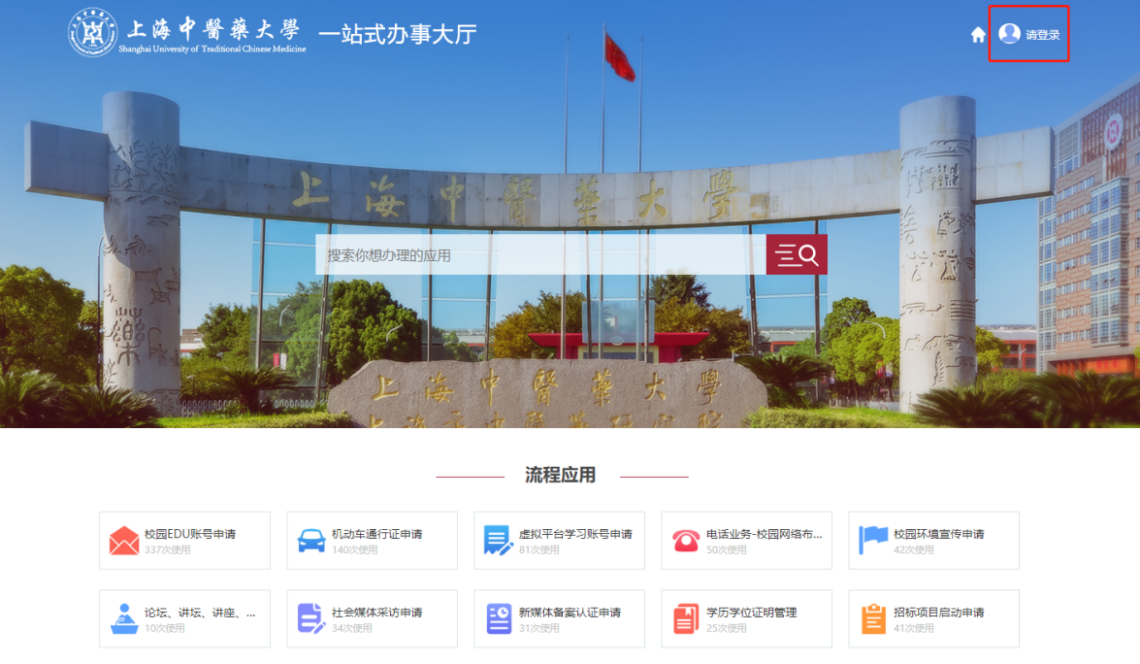 图1：“一站式办事大厅”步骤2：点击图1右上角的“请登录”，进入图2所示界面。在“统一身份认证系统”中输入账号和密码。（备注：有我校OA系统账号的才能进入）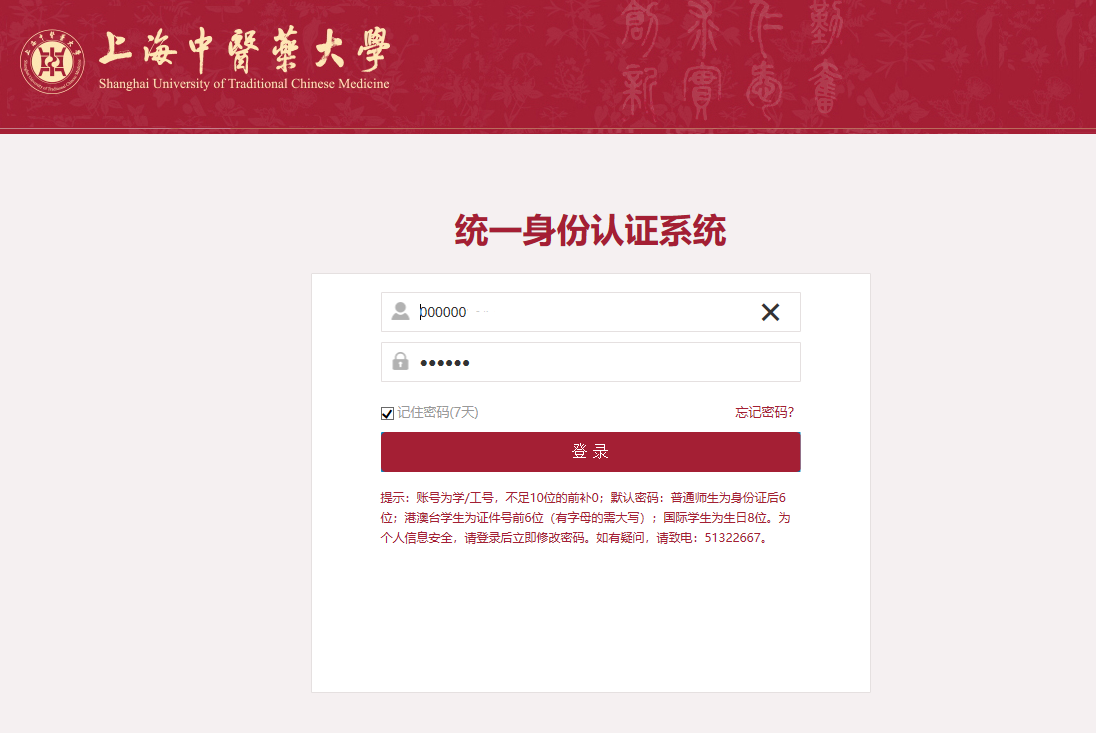 图2：“统一身份认证系统”步骤3：在图3界面，点击“机动车通行证申请”。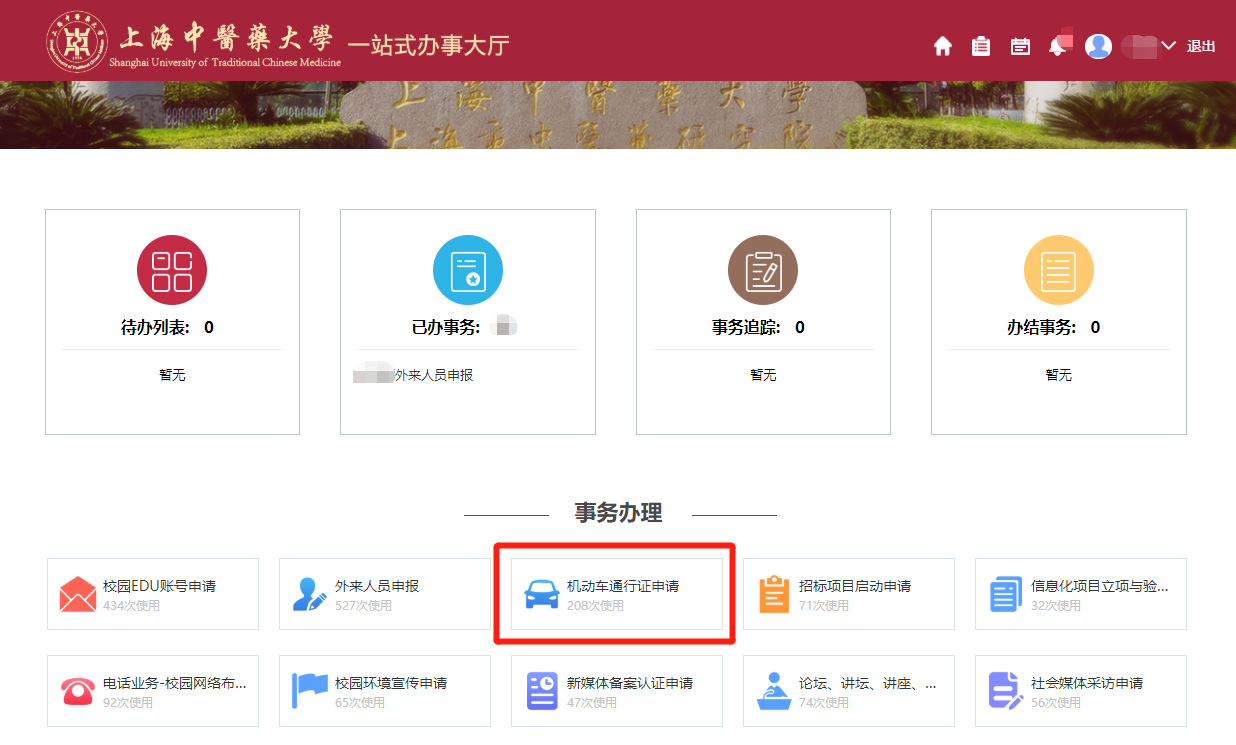 图3：进入“机动车通行证申请”系统步骤4：填报机动车信息，信息需填报完整并提交。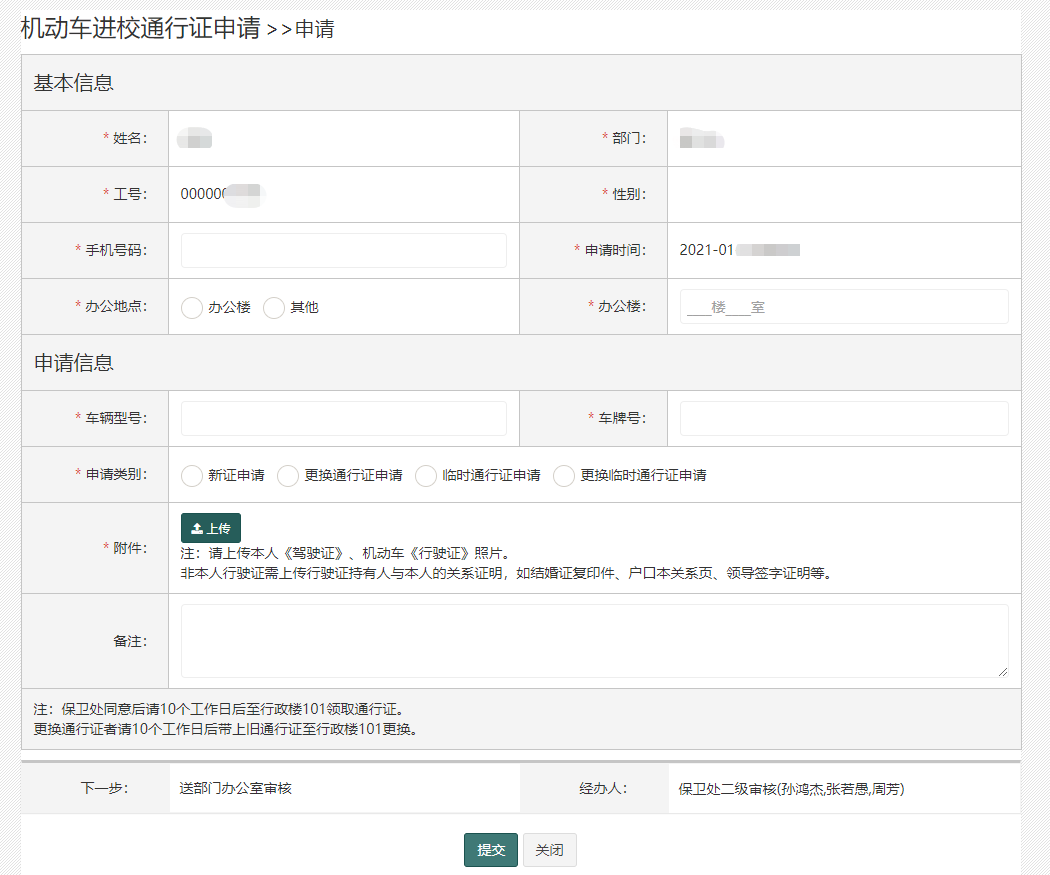 图4：填报机动车信息步骤5：填写申请后提交部门审批，审批通过后发送保卫处审批。二级学院、部门领导或办公室主任按照前面的步骤1和2进入“一站式办事大厅”，点击右上角有数字的图标，进入审核。或在步骤3时搜索进入“机动车通行证申请管理”，审批通过后发送保卫处审批。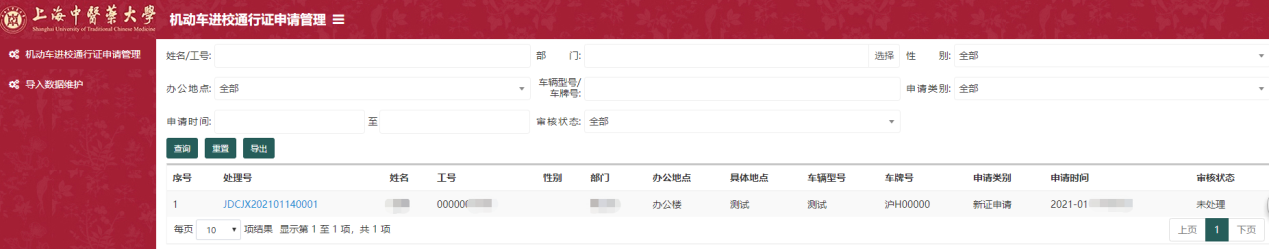 图5：学院部门审批保卫处同意后，10个工作日后到行政楼101领取通行证。二、外网登录 1、下载安装VPN客户端（仅第一次需要）;
 2、打开运行VPN客户端；
 3、输入VPN地址（https://vpn.shutcm.edu.cn）、个人的统一身份认证账号（000000+工号）、初始密码（身份证后6位），即可完成VPN连接。登录VPN后，再进入“一站式办事大厅”，同“系统登录（校园网）”操作即可。关于具体如何使用VPN，请详细查看网址：https://www.shutcm.edu.cn/VPNsybz/list.htm